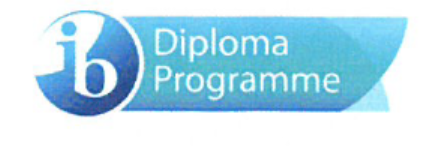 Language A: literature Internal Assessment:  Student outline form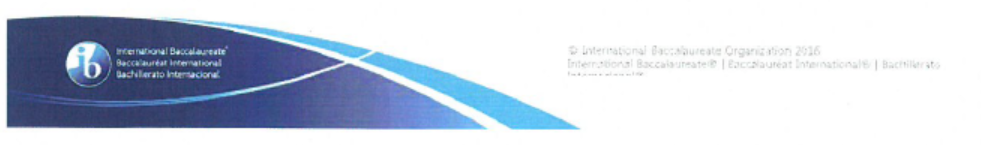 Global issue:Works chosenWork in translation:Second work:Notes for the oral (maximum of 10 bullet points):